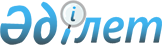 Жамбыл ауданының 2021-2023 жылдарға арналған бюджеті туралыАлматы облысы Жамбыл аудандық мәслихатының 2020 жылғы 28 желтоқсандағы № 81-364 шешімі. Алматы облысы Әділет департаментінде 2021 жылы 11 қаңтарда № 5854 болып тіркелді.
      Ескерту. 01.01.2021 бастап қолданысқа енгізіледі – осы шешімнің 7-тармағымен.
      2008 жылғы 4 желтоқсандағы Қазақстан Республикасының Бюджет кодексiнің 9-бабының 2-тармағына, "Қазақстан Республикасындағы жергілікті мемлекеттік басқару және өзін-өзі басқару туралы" 2001 жылғы 23 қаңтардағы Қазақстан Республикасы Заңының 6-бабының 1-тармағының 1) тармақшасына сәйкес, Жамбыл аудандық мәслихаты ШЕШIМ ҚАБЫЛДАДЫ:
      1. 2021-2023 жылдарға арналған аудандық бюджет тиісінше осы шешімнің 1, 2 және 3-қосымшаларына сәйкес, оның ішінде 2021 жылға келесі көлемдерде бекітілсін:
      1) кiрiстер 13 531 892 мың теңге, оның iшiнде:
      салықтық түсiмдер 3 458 976 мың теңге;
      салықтық емес түсiмдер 17 672 мың теңге;
      негiзгi капиталды сатудан түсетiн түсiмдер 25 716 мың теңге;
      трансферттер түсiмі 10 029 528 мың теңге;
      2) шығындар 15 123 729 мың теңге;
      3) таза бюджеттiк кредиттеу 175 706 мың теңге, оның ішінде:
      бюджеттік кредиттер 245 444 мың теңге;
      бюджеттік кредиттерді өтеу 69 738 мың теңге;
      4) қаржы активтерiмен операциялар бойынша сальдо 0 теңге, оның ішінде:
      қаржы активтерін сатып алу 0 теңге;
      мемлекеттік қаржы активтерін сатудан түсетін түсімдер 0 теңге;
      5) бюджет тапшылығы (профициті) (-) 1 767 543 мың теңге;
      6) бюджет тапшылығын қаржыландыру (профицитiн пайдалану) 1 767 543 мың теңге, оның ішінде:
      қарыздар түсімі 1 350 990 мың теңге;
      қарыздарды өтеу 70 745 мың теңге;
      бюджет қаражатының пайдаланылатын қалдықтары 487 298 мың теңге.
      Ескерту. 1-тармақ жаңа редакцияда - Алматы облысы Жамбыл аудандық мәслихатының 16.11.2021 № 12-69 (01.01.2021 бастап қолданысқа енгізіледі) шешімімен.


      2. 2021 жылға арналған аудандық бюджетте ауылдық округтері бюджеттерінен аудандық бюджетке бюджеттік алып қоюлардың көлемдері 66 415 мың теңге сомасында көзделсін, оның ішінде:
      Қарғалы ауылдық округінен 32 296 мың теңге;
      Қарасу ауылдық округінен 4 829 мың теңге;
      Ұзынағаш ауылдық округінен 28 699 мың теңге;
      Шолаққарғалы ауылдық округінен 591 мың теңге.
      3. 2021 жылға арналған аудандық бюджетте аудандық бюджеттен ауылдық округтердің бюджеттеріне берілетін бюджеттік субвенциялар көлемдері 279 276 мың теңге сомасында көзделсін, оның ішінде:
      Аққайнар ауылдық округіне 11 933 мың теңге;
      Ақтерек ауылдық округіне 18 220 мың теңге;
      Ақсеңгір ауылдық округіне 15 700 мың теңге;
      Айдарлы ауылдық округіне 16 632 мың теңге;
      Бозой ауылдық округіне 19 369 мың теңге;
      Беріктас ауылдық округіне 17 151 мың теңге;
      Дегерес ауылдық округіне 14 577 мың теңге;
      Жамбыл ауылдық округіне 13 560 мың теңге;
      Каракастек ауылдық округіне 14 699 мың теңге;
      Мынбаев ауылдық округіне 9 123 мың теңге;
      Мәтібұлақ ауылдық округіне 13 439 мың теңге;
      Самсы ауылдық округіне 13 070 мың теңге;
      Сарытауқұм ауылдық округі не 20 320 мың теңге;
      Таран ауылдық округіне 11 692 мың теңге;
      Талап ауылдық округіне 11 146 мың теңге;
      Үңгіртас ауылдық округіне 10 863 мың теңге;
      Үлгілі ауылдық округіне 16 444 мың теңге;
      Үлкен ауылдық округіне 9 126 мың теңге;
      Шиен ауылдық округіне 13 092 мың теңге;
      Теміржол ауылдық округіне 9 120 мың теңге.
      4. 2021 жылға арналған аудандық бюджетте ауылдық округтердің бюджеттеріне берілетін ағымдағы нысаналы трансферттер көзделгені ескерілсін, оның ішінде:
      Өңірлерді дамытудың 2025 жылға дейінгі мемлекеттік бағдарламасы шеңберінде өңірлерді экономикалық дамытуға жәрдемдесу бойынша шараларды іске асыруға ауылдық елді мекендерді жайластыруды шешуге арналған іс-шараларды іске асыруға;
      елді мекендердегі көшелерді жарықтандыруға;
      елді мекендерді абаттандыру мен көгалдандыруға.
      Көрсетілген трансферттерді ауылдық округтердің бюджеттеріне бөлу Жамбыл ауданы әкімдігінің қаулысы негізінде айқындалады.
      5. Ауданның жергілікті атқарушы органының 2021 жылға арналған резерві 73 256 мың теңге сомасында бекiтiлсiн. 
      6. Осы шешімнің орындалуын бақылау Жамбыл аудандық мәслихатының "Экономикалық реформа, бюджет, тарифтік саясат, шағын және орта кәсіпкерлікті дамыту жөніндегі" тұрақты комиссиясына жүктелсін.
      7. Осы шешiм 2021 жылдың 1 қаңтарынан бастап қолданысқа енгiзiледі. 2021 жылға арналған аудандық бюджет
      Ескерту. 1-қосымша жаңа редакцияда - Алматы облысы Жамбыл аудандық мәслихатының 16.11.2021 № 12-69 (01.01.2021 бастап қолданысқа енгізіледі) шешімімен. 2022 жылға арналған аудандық бюджет 2023 жылға арналған аудандық бюджет
					© 2012. Қазақстан Республикасы Әділет министрлігінің «Қазақстан Республикасының Заңнама және құқықтық ақпарат институты» ШЖҚ РМК
				
      Жамбыл аудандық мәслихатының сессия төрағасы

О. Тортаев

      Жамбыл аудандық мәслихат хатшысы

С. Жұрын
Жамбыл аудандық мәслихатының 2020 жылғы 28 желтоқсандағы № 81-364 шешіміне 1-қосымша
Санаты
Сыныбы
Кіші сыныбы
Атауы
Сомасы
(мың теңге)
I.Кірістер
13 531 892
1
Салықтық түсімдер
3 458 976
1
Табыс салығы
1 012 000
1
Корпоративтік табыс салығы
1 012 000
4
Меншікке салынатын салықтар
2 379 000
1
Мүлікке салынатын салықтар
2 379 000
5
Тауарларға, жұмыстарға және қызметтерге салынатын ішкі салықтар
45 976
2
Акциздер
11 600
3
Табиғи және басқа да ресурстарды пайдаланғаны үшін түсетін түсімдер
21 750
4
Кәсіпкерлік және кәсіби қызметті жүргізгені үшін алынатын алымдар
12 626
8
Заңдық маңызы бар әрекеттерді жасағаны және (немесе) оған уәкілеттігі бар мемлекеттік органдар немесе лауазымды адамдар құжаттар бергені үшін алынатын міндетті төлемдер
22 000
1
Мемлекеттік баж
22 000
2
Салықтық емес түсімдер
17 672
1
Мемлекеттік меншіктен түсетін кірістер
3 958
5
Мемлекет меншігіндегі мүлікті жалға беруден түсетін кірістер
3 864
7
Мемлекеттік бюджеттен берілген кредиттер бойынша сыйақылар
94
4
Мемлекеттік бюджеттен қаржыландырылатын, сондай-ақ Қазақстан Республикасы Ұлттық Банкінің бюджетінен (шығыстар сметасынан) ұсталатын және қаржыландырылатын мемлекеттік мекемелер салатын айыппұлдар, өсімпұлдар, санкциялар, өндіріп алулар
2 712
1
Мұнай секторы ұйымдарынан түсетін түсімдерді қоспағанда, мемлекеттік бюджеттен қаржыландырылатын, сондай-ақ Қазақстан Республикасы Ұлттық Банкінің бюджетінен (шығыстар сметасынан) ұсталатын және қаржыландырылатын мемлекеттік мекемелер салатын айыппұлдар, өсімпұлдар, санкциялар, өндіріп алулар
2 712
6
Басқа да салықтық емес түсімдер
11 002
1
Басқа да салықтық емес түсімдер
11 002
3
Негізгі капиталды сатудан түсетін түсімдер
25 716
1
Мемлекеттік мекемелерге бекітілген мемлекеттік мүлікті сату
10 716
1
Мемлекеттік мекемелерге бекітілген мемлекеттік мүлікті сату
10 716
3
Жерді және материалдық емес активтерді сату
15 000
1
Жерді сату
15 000
4
Трансферттердің түсімдері
10 029 528
1
Төмен тұрған мемлекеттік басқару органдарынан түсетін трансферттер
77 848
3
Аудандық маңызы бар қалалардың, ауылдардың, кенттердің, ауылдық округтардың бюджеттерінен трансферттер
77 848
2
Мемлекеттік басқарудың жоғары тұрған органдарынан түсетін трансферттер
9 951 680
2
Облыстық бюджеттен түсетін трансферттер
9 951 680
Функционалдық топ
Кіші функция
Бюджеттік бағдарламалардың әкімшісі
Бағдарлама
Атауы
Сомасы
(мың теңге)
II.Шығындар
15 123 729
01
Жалпы сипаттағы мемлекеттік қызметтер
561 846
1
Мемлекеттiк басқарудың жалпы функцияларын орындайтын өкiлдi, атқарушы және басқа органдар
480 637
112
Аудан (облыстық маңызы бар қала) мәслихатының аппараты
32 060
001
Аудан (облыстық маңызы бар қала) мәслихатының қызметін қамтамасыз ету жөніндегі қызметтер
30 960
003
Мемлекеттік органның күрделі шығыстары
1 100
122
Аудан (облыстық маңызы бар қала) әкімінің аппараты
448 577
001
Аудан (облыстық маңызы бар қала) әкімінің қызметін қамтамасыз ету жөніндегі қызметтер
217 556
003
Мемлекеттік органның күрделі шығыстары
6 771
113
Төменгі тұрған бюджеттерге берілетін нысаналы ағымдағы трансферттер
224 250
2
Қаржылық қызмет
39 716
452
Ауданның (облыстық маңызы бар қаланың) қаржы бөлімі
39 716
001
Ауданның (облыстық маңызы бар қаланың) бюджетін орындау және коммуналдық меншігін басқару саласындағы мемлекеттік саясатты іске асыру жөніндегі қызметтер
32 984
003
Салық салу мақсатында мүлікті бағалауды жүргізу
3 846
010
Жекешелендіру, коммуналдық меншікті басқару, жекешелендіруден кейінгі қызмет және осыған байланысты дауларды реттеу
2 472
018
Мемлекеттік органның күрделі шығыстары
414
5
Жоспарлау және статистикалық қызмет
41 493
453
Ауданның (облыстық маңызы бар қаланың) экономика және бюджеттік жоспарлау бөлімі
41 493
001
Экономикалық саясатты, мемлекеттік жоспарлау жүйесін қалыптастыру және дамыту саласындағы мемлекеттік саясатты іске асыру жөніндегі қызметтер
40 253
004
Мемлекеттік органның күрделі шығыстары
1 240
02
Қорғаныс
81 795
1
Әскери мұқтаждар
17 979
122
Аудан (облыстық маңызы бар қала) әкімінің аппараты
17 979
005
Жалпыға бірдей әскери міндетті атқару шеңберіндегі іс-шаралар
17 979
2
Төтенше жағдайлар жөнiндегi жұмыстарды ұйымдастыру
63 816
122
Аудан (облыстық маңызы бар қала) әкімінің аппараты
63 816
007
Аудандық (қалалық) ауқымдағы дала өрттерінің, сондай-ақ мемлекеттік өртке қарсы қызмет органдары құрылмаған елдi мекендерде өрттердің алдын алу және оларды сөндіру жөніндегі іс-шаралар
63 816
03
Қоғамдық тәртіп, қауіпсіздік, құқықтық, сот, қылмыстық-атқару қызметі
7 719
9
Қоғамдық тәртіп және қауіпсіздік саласындағы басқа да қызметтер
7 719
485
Ауданның (облыстық маңызы бар қаланың) жолаушылар көлігі және автомобиль жолдары бөлімі
7 719
021
Елдi мекендерде жол қозғалысы қауiпсiздiгін қамтамасыз ету
7 719
06
Әлеуметтiк көмек және әлеуметтiк қамсыздандыру
2 053 726
1
Әлеуметтiк қамсыздандыру
553 660
451
Ауданның (облыстық маңызы бар қаланың) жұмыспен қамту және әлеуметтік бағдарламалар бөлімі
553 660
005
Мемлекеттік атаулы әлеуметтік көмек
553 660
2
Әлеуметтік көмек
1 408 699
451
Ауданның (облыстық маңызы бар қаланың) жұмыспен қамту және әлеуметтік бағдарламалар бөлімі
1 408 699
002
Жұмыспен қамту бағдарламасы
835 844
004
Ауылдық жерлерде тұратын денсаулық сақтау, білім беру, әлеуметтік қамтамасыз ету, мәдениет, спорт және ветеринар мамандарына отын сатып алуға Қазақстан Республикасының заңнамасына сәйкес әлеуметтік көмек көрсету
71 059
006
Тұрғын үйге көмек көрсету
267
007
Жергілікті өкілетті органдардың шешімі бойынша мұқтаж азаматтардың жекелеген топтарына әлеуметтік көмек
78 128
010
Үйден тәрбиеленіп оқытылатын мүгедек балаларды материалдық қамтамасыз ету
6 266
014
Мұқтаж азаматтарға үйде әлеуметтiк көмек көрсету
117 635
017
Оңалтудың жеке бағдарламасына сәйкес мұқтаж мүгедектердi мiндеттi гигиеналық құралдармен қамтамасыз ету, қозғалуға қиындығы бар бірінші топтағы мүгедектерге жеке көмекшініңжәне есту бойынша мүгедектерге қолмен көрсететiн тіл маманының қызметтерін ұсыну
215 051
023
Жұмыспен қамту орталықтарының қызметін қамтамасыз ету
84 449
9
Әлеуметтiк көмек және әлеуметтiк қамтамасыз ету салаларындағы өзге де қызметтер
91 367
451
Ауданның (облыстық маңызы бар қаланың) жұмыспен қамту және әлеуметтік бағдарламалар бөлімі
71 242
001
Жергілікті деңгейде халық үшін әлеуметтік бағдарламаларды жұмыспен қамтуды қамтамасыз етуді іске асыру саласындағы мемлекеттік саясатты іске асыру жөніндегі қызметтер
53 528
011
Жәрдемақыларды және басқа да әлеуметтік төлемдерді есептеу, төлеу мен жеткізу бойынша қызметтерге ақы төлеу
7 703
021
Мемлекеттік органның күрделі шығыстары
1 870
050
Қазақстан Республикасында мүгедектердің құқықтарын қамтамасыз етуге және өмір сүру сапасын жақсарту
8 141
487
Ауданның (облыстық маңызы бар қаланың) тұрғын үй-коммуналдық шаруашылық және тұрғын үй инспекциясы бөлімі
20 125
094
Әлеуметтік көмек ретінде тұрғын үй сертификаттарын беру
20 000
097
Сенім білдірілген агенттің тұрғын үй сертификаттарын беру бойынша (бюджеттік кредит түріндегі әлеуметтік қолдау) қызметтеріне ақы төлеу
125
07
Тұрғын үй-коммуналдық шаруашылық
3 132 429
1
Тұрғын үй шаруашылығы
1 658 137
463
Ауданның (облыстық маңызы бар қаланың) жер қатынастары бөлімі
29 932
016
Мемлекет мұқтажы үшін жер учаскелерін алу
29 932
467
Ауданның (облыстық маңызы бар қаланың) құрылыс бөлімі
1 195 843
003
Коммуналдық тұрғын үй қорының тұрғын үйін жобалау және (немесе) салу, реконструкциялау
1 138 006
004
Инженерлік-коммуникациялық инфрақұрылымды жобалау, дамыту және (немесе) жайластыру
57 837
487
Ауданның (облыстық маңызы бар қаланың) тұрғын үй-коммуналдық шаруашылық және тұрғын үй инспекциясы бөлімі
432 362
001
Тұрғын үй-коммуналдық шаруашылық және тұрғын үй қоры саласында жергілікті деңгейде мемлекеттік саясатты іске асыру бойынша қызметтер
22 104
003
Мемлекеттік органның күрделі шығыстары
151 001
113
Төменгі тұрған бюджеттерге берілетін нысаналы ағымдағы трансферттер
259 257
2
Коммуналдық шаруашылық
1 098 107
467
Ауданның (облыстық маңызы бар қаланың) құрылыс бөлімі
185 615
005
Коммуналдық шаруашылығын дамыту
185 615
487
Ауданның (облыстық маңызы бар қаланың) тұрғын үй-коммуналдық шаруашылығы және тұрғын үй инспекциясы бөлімі
912 492
016
Сумен жабдықтау және су бұру жүйесінің жұмыс істеуі
303 491
018
Қаланы және елді мекендерді абаттандыруды дамыту
1 000
026
Ауданның (облыстық маңызы бар қаланың) коммуналдық меншігіндегі жылу жүйелерін қолдануды ұйымдастыру
55 384
028
Коммуналдық шаруашылықты дамыту
6 800
058
Ауылдық елді мекендердегі сумен жабдықтау және су бұру жүйелерін дамыту
545 817
3
Елді-мекендерді көркейту
376 185
487
Ауданның (облыстық маңызы бар қаланың) тұрғын үй-коммуналдық шаруашылық және тұрғын үй инспекциясы бөлімі
376 185
025
Елдi мекендердегі көшелердi жарықтандыру
217 947
030
Елді мекендерді абаттандыру мен көгалдандыру
158 238
08
Мәдениет, спорт, туризм және ақпараттық кеңістiк
727 905
1
Мәдениет саласындағы қызмет
506 366
455
Ауданның (облыстық маңызы бар қаланың) мәдениет және тілдерді дамыту бөлімі
393 695
003
Мәдени-демалыс жұмысын қолдау
393 695
467
Ауданның (облыстық маңызы бар қаланың) құрылыс бөлімі
112 671
011
Мәдениет объектілерін дамыту
112 671
2
Спорт
19 114
465
Ауданның (облыстық маңызы бар қаланың) дене шынықтыру және спорт бөлімі
19 114
001
Жергілікті деңгейде дене шынықтыру және спорт саласындағы мемлекеттік саясатты іске асыру жөніндегі қызметтер
11 585
006
Аудандық (облыстық маңызы бар қалалық) деңгейде спорттық жарыстар өткiзу
1 510
007
Әртүрлi спорт түрлерi бойынша аудан (облыстық маңызы бар қала) құрама командаларының мүшелерiн дайындау және олардың облыстық спорт жарыстарына қатысуы
6 019
3
Ақпараттық кеңiстiк
162 252
455
Ауданның (облыстық маңызы бар қаланың) мәдениет және тілдерді дамыту бөлімі
143 679
006
Аудандық (қалалық) кiтапханалардың жұмыс iстеуi
142 597
007
Мемлекеттік тілді және Қазақстан халықтарының басқа да тілдерін дамыту
1 082
456
Ауданның (облыстық маңызы бар қаланың) ішкі саясат бөлімі
18 573
002
Мемлекеттік ақпараттық саясат жүргізу жөніндегі қызметтер
18 573
9
Мәдениет, спорт, туризм және ақпараттық кеңiстiктi ұйымдастыру жөнiндегi өзге де қызметтер
40 173
455
Ауданның (облыстық маңызы бар қаланың) мәдениет және тілдерді дамыту бөлімі
18 944
001
Жергілікті деңгейде тілдерді және мәдениетті дамыту саласындағы мемлекеттік саясатты іске асыру жөніндегі қызметтер
7 944
032
Ведомствалық бағыныстағы мемлекеттік мекемелер мен ұйымдардың күрделішығыстары
11 000
456
Ауданның (облыстық маңызы бар қаланың) ішкі саясат бөлімі
21 229
001
Жергілікті деңгейде ақпарат, мемлекеттілікті нығайту және азаматтардың әлеуметтік сенімділігін қалыптастыру саласында мемлекеттік саясатты іске асыру жөніндегі қызметтер
20 336
006
Мемлекеттік органның күрделі шығыстары
893
09
Отын-энергетика кешені және жер қойнауын пайдалану
56 000
1
Отын және энергетика
56 000
487
Ауданның (облыстық маңызы бар қаланың) тұрғын үй-коммуналдық шаруашылық және тұрғын үй инспекциясы бөлімі
56 000
009
Жылу-энергетикалық жүйені дамыту
56 000
10
Ауыл, су, орман, балық шаруашылығы, ерекше қорғалатын табиғи аумақтар, қоршаған ортаны және жануарлар дүниесін қорғау, жер қатынастары
203 681
1
Ауыл шаруашылығы
33 848
462
Ауданның (облыстық маңызы бар қаланың) ауыл шаруашылығы бөлімі
33 848
001
Жергілікті деңгейде ауыл шаруашылығы саласындағы мемлекеттік саясатты іске асыру жөніндегі қызметтер
33 848
6
Жер қатынастары
88 162
463
Ауданның (облыстық маңызы бар қаланың) жер қатынастары бөлімі
88 162
001
Аудан (облыстық маңызы бар қала) аумағында жер қатынастарын реттеу саласындағы мемлекеттік саясатты іске асыру жөніндегі қызметтер
15 340
004
Жердi аймақтарға бөлу жөнiндегi жұмыстарды ұйымдастыру
72 322
007
Мемлекеттік органның күрделі шығыстары
500
9
Ауыл, су, орман, балық шаруашылығы, қоршаған ортаны қорғау және жер қатынастары саласындағы басқа да қызметтер
81 671
453
Ауданның (облыстық маңызы бар қаланың) экономика және бюджеттік жоспарлау бөлімі
81 671
099
Мамандарға әлеуметтік қолдау көрсету жөніндегі шараларды іске асыру
81 671
11
Өнеркәсіп, сәулет, қала құрылысы және құрылыс қызметі
30 231
2
Сәулет, қала құрылысы және құрылыс қызметі
30 231
467
Ауданның (облыстық маңызы бар қаланың) құрылыс бөлімі
15 191
001
Жергілікті деңгейде құрылыс саласындағы мемлекеттік саясатты іске асыру жөніндегі қызметтер
15 191
468
Ауданның (облыстық маңызы бар қаланың) сәулет және қала құрылысы бөлімі
15 040
001
Жергілікті деңгейде сәулет және қала құрылысы саласындағы мемлекеттік саясатты іске асыру жөніндегі қызметтер
15 005
004
Мемлекеттік органның күрделі шығыстары
35
12
Көлiк және коммуникация
739 896
1
Автомобиль көлiгi
680 818
485
Ауданның (облыстық маңызы бар қаланың) жолаушылар көлігі және автомобиль жолдары бөлімі
680 818
023
Автомобиль жолдарының жұмыс істеуін қамтамасыз ету
117 810
045
Аудандық маңызы бар автомобиль жолдарын және елді-мекендердің көшелерін күрделі және орташа жөндеу
563 008
9
Көлiк және коммуникациялар саласындағы өзге де қызметтер
59 078
485
Ауданның (облыстық маңызы бар қаланың) жолаушылар көлігі және автомобиль жолдары бөлімі
59 078
001
Жергілікті деңгейде жолаушылар көлігі және автомобиль жолдары саласындағы мемлекеттік саясатты іске асыру жөніндегі қызметтер
11 519
113
Төменгі тұрған бюджеттерге берілетін нысаналы ағымдағы трансферттер
47 559
13
Басқалар
385 720
3
Кәсiпкерлiк қызметтi қолдау және бәсекелестікті қорғау
10 869
469
Ауданның (облыстық маңызы бар қаланың) кәсіпкерлік бөлімі
10 869
001
Жергілікті деңгейде кәсіпкерлікті дамыту саласындағы мемлекеттік саясатты іске асыру жөніндегі қызметтер
10 594
004
Мемлекеттік органның күрделі шығыстары
275
9
Басқалар
374 851
452
Ауданның (облыстық маңызы бар қаланың) қаржы бөлімі
19 501
012
Ауданның (облыстық маңызы бар қаланың) жергілікті атқарушы органының резерві
19 501
485
Ауданның (облыстық маңызы бар қаланың) жолаушылар көлігі және автомобиль жолдары бөлімі
98 716
052
"Ауыл-Ел бесігі" жобасы шеңберінде ауылдық елді мекендердегі әлеуметтік және инженерлік инфрақұрылым бойынша іс-шараларды іске асыру
98 716
487
Ауданның (облыстық маңызы бар қаланың) тұрғын үй-коммуналдық шаруашылық және тұрғын үй инспекциясы бөлімі
256 634
079
"Ауыл-Ел бесігі" жобасы шеңберінде ауылдық елді мекендердегі әлеуметтік және инженерлік инфрақұрылымдарды дамыту
256 634
14
Борышқа қызмет көрсету
111 076
1
Борышқа қызмет көрсету
111 076
452
Ауданның (облыстық маңызы бар қаланың) қаржы бөлімі
111 076
013
Жергілікті атқарушы органдардың облыстық бюджеттен қарыздар бойынша сыйақылар мен өзге де төлемдерді төлеу бойынша борышына қызмет көрсету
111 076
15
Трансферттер
7 031 705
1
Трансферттер
7 031 705
452
Ауданның (облыстық маңызы бар қаланың) қаржы бөлімі
7 031 705
006
Пайдаланылмаған (толық пайдаланылмаан) нысаналы трансферттерді қайтару 
6 007
024
Заңнаманы өзгертуге байланысты жоғарғы тұрған бюджеттің шығындарын өтеуге төменгі тұрған бюджеттен ағымдағы нысаналы трансферттер 
6 713 139
038
Субвенциялар
279 276
039
Заңнаманың өзгеруіне байланысты жоғары тұрған бюджеттен төмен тұрған бюджеттерге өтемақыға берілетін ағымдағы нысаналы трансферттер
33 283
ІІІ. Таза бюджеттік кредиттеу
175 706
Бюджеттік кредиттер
245 444
06
Әлеуметтiк көмек және әлеуметтiк қамсыздандыру
5 000
9
Әлеуметтiк көмек және әлеуметтiк қамтамасыз ету салаларындағы өзге де қызметтер
5 000
487
Ауданның (облыстық маңызы бар қаланың) тұрғын үй-коммуналдық шаруашылық және тұрғын үй инспекциясы бөлімі
5 000
095
Әлеуметтік қолдау ретінде тұрғын үй сертификаттарын беру үшін бюджеттік кредиттер
5 000
10
Ауыл, су, орман, балық шаруашылығы, ерекше қорғалатын табиғи аумақтар, қоршаған ортаны және жануарлар дүниесін қорғау, жер қатынастары
240 444
1
Ауыл шаруашылығы
240 444
453
Ауданның (облыстық маңызы бар қаланың) экономика және бюджеттік жоспарлау бөлімі
240 444
006
Мамандарды әлеуметтік қолдау шараларын іске асыру үшін бюджеттік кредиттер
240 444
Санаты
Сыныбы
Кіші сыныбы
Атауы
Сомасы
(мың теңге)
5
Бюджеттік кредиттерді өтеу
69 738
01
Бюджеттік кредиттерді өтеу
69 738
1
Мемлекеттік бюджеттен берілген бюджеттік кредиттерді өтеу
69 738
Функционалдық топ
Кіші функция
Бюджеттік бағдарламалардың әкімшісі
Бағдарлама
Атауы
Сомасы
(мың теңге)
IV. Қаржы активтерiнiң операциялары бойынша сальдо
0
Қаржы активтерін сатып алу 
0
13
Басқалар
0
9
Басқалар
0
487
Ауданның (облыстық маңызы бар қаланың) тұрғын үй-коммуналдық шаруашылық және тұрғын үй инспекциясы бөлімі
0
065
Заңды тұлғалардың жарғылық капиталын қалыптастыру немесе ұлғайту
0
Санаты
Сыныбы
Кіші сыныбы
Атауы
Сомасы
(мың теңге)
6
Мемлекеттің қаржы активтерін сатудан түсетін түсімдер
0
Санаты
Сыныбы
Кіші сыныбы
Атауы
Сомасы
(мың теңге)
V. Бюджет тапшылығы (профициті)
-1 767 543
VI. Бюджет тапшылығын қаржыландыру (профицитiн пайдалану)
1 767 543
7
Қарыздар түсімі
1 350 990
01
Мемлекеттік ішкі қарыздар
1 350 990
2
Қарыз алу келісім-шарттары
1 350 990
Ауданның (облыстық маңызы бар қаланың) жергілікті атқарушы органы алатын қарыздар
1 350 990
8
Бюджет қаражаттарының пайдаланылатын қалдықтары
487 298
01
Бюджет қаражаты қалдықтары
487 298
1
Бюджет қаражатының бос қалдықтары
487 298
Функционалдық топ
Кіші функция
Бюджеттік бағдарламалардың әкімшісі
Бағдарлама
Атауы
Сомасы
(мың теңге)
16
Қарыздарды өтеу
70 745
1
Қарыздарды өтеу
70 745
452
Ауданның (облыстық маңызы бар қаланың) қаржы бөлімі
70 745
008
Жергілікті атқарушы органның жоғары тұрған бюджет алдындағы борышын өтеу
69 738
021
Жергілікті бюджеттен бөлінген пайдаланылмаған бюджеттік кредиттерді қайтару
1 007Жамбыл аудандық мәслихатының 2020 жылғы 28 желтоқсандағы № 81-364 шешіміне 2-қосымша
Санаты
Сынып
Ішкі сынып
Атауы
Сомасы
(мың теңге)
I.Кірістер
5 701 009
1
Салықтық түсімдер
2 857 002
1
Табыс салығы
1 012 000
1
Корпоративтік табыс салығы
1 012 000
4
Меншікке салынатын салықтар
1 777 026
1
Мүлікке салынатын салықтар
1 777 026
5
Тауарларға, жұмыстарға және қызметтерге салынатын ішкі салықтар
45 976
2
Акциздер
11 600
3
Табиғи және басқа да ресурстарды пайдаланғаны үшін түсетін түсімдер
21 750
4
Кәсіпкерлік және кәсіби қызметті жүргізгені үшін алынатын алымдар
12 626
8
Заңдық маңызы бар әрекеттерді жасағаны және (немесе) оған уәкілеттігі бар мемлекеттік органдар немесе лауазымды адамдар құжаттар бергені үшін алынатын міндетті төлемдер
22 000
1
Мемлекеттік баж
22 000
2
Салықтық емес түсімдер
17 578
1
Мемлекеттік меншіктен түсетін кірістер
3 178
1
Коммуналдық мемлекеттік кәсіпорындардың таза кірісінің бір бөлігінің түсімдері
228
5
Мемлекет меншігіндегі мүлікті жалға беруден түсетін кірістер
2 950
4
Мемлекеттік бюджеттен қаржыландырылатын, сондай-ақ Қазақстан Республикасы Ұлттық Банкінің бюджетінен (шығыстар сметасынан) ұсталатын және қаржыландырылатын мемлекеттік мекемелер салатын айыппұлдар, өсімпұлдар, санкциялар, өндіріп алулар
4 000
1
Мұнай секторы ұйымдарынан түсетін түсімдерді қоспағанда, мемлекеттік бюджеттен қаржыландырылатын, сондай-ақ Қазақстан Республикасы Ұлттық Банкінің бюджетінен (шығыстар сметасынан) ұсталатын және қаржыландырылатын мемлекеттік мекемелер салатын айыппұлдар, өсімпұлдар, санкциялар, өндіріп алулар
4 000
6
Басқа да салықтық емес түсімдер
10 400
1
Басқа да салықтық емес түсімдер
10 400
3
Негізгі капиталды сатудан түсетін түсімдер
25 716
1
Мемлекеттік мекемелерге бекітілген мемлекеттік мүлікті сату
10 716
1
Мемлекеттік мекемелерге бекітілген мемлекеттік мүлікті сату
10 716
3
Жерді және материалдық емес активтерді сату
15 000
1
Жерді сату
15 000
4
Трансферттердің түсімдері
2 800 713
1
Төмен тұрған мемлекеттік басқару органдарынан түсетін трансферттер
73 005
3
Аудандық маңызы бар қалалардың, ауылдардың, кенттердің, ауылдық округтардың бюджеттерінен трансферттер
73 005
2
Мемлекеттік басқарудың жоғары тұрған органдарынан түсетін трансферттер
2 727 708
2
Облыстық бюджеттен түсетін трансферттер
2 727 708
Функционалдық топ
Кіші функция
Бағдарлама әкімшісі
Бағдарлама
Атауы
Сомасы
(мың теңге)
I.Шығындар
5 701 009
1
Жалпы сипаттағы мемлекеттік қызметтер
358 690
1
Мемлекеттiк басқарудың жалпы функцияларын орындайтын өкiлдi, атқарушы және басқа органдар
306 679
112
Аудан (облыстық маңызы бар қала) мәслихатының аппараты
21 040
001
Аудан (облыстық маңызы бар қала) мәслихатының қызметін қамтамасыз ету жөніндегі қызметтер
21 040
122
Аудан (облыстық маңызы бар қала) әкімінің аппараты
285 639
001
Аудан (облыстық маңызы бар қала) әкімінің қызметін қамтамасыз ету жөніндегі қызметтер
139 025
003
Мемлекеттік органның күрделі шығыстары
10 000
113
Төменгі тұрған бюджеттерге берілетін нысаналы ағымдағы трансферттер
136 614
2
Қаржылық қызмет
30 566
452
Ауданның (облыстық маңызы бар қаланың) қаржы бөлімі
30 566
001
Ауданның (облыстық маңызы бар қаланың) бюджетін орындау және коммуналдық меншігін басқару саласындағы мемлекеттік саясатты іске асыру жөніндегі қызметтер
24 230
003
Салық салу мақсатында мүлікті бағалауды жүргізу
4 000
010
Жекешелендіру, коммуналдық меншікті басқару, жекешелендіруден кейінгі қызмет және осыған байланысты дауларды реттеу
2 336
5
Жоспарлау және статистикалық қызмет
21 445
453
Ауданның (облыстық маңызы бар қаланың) экономика және бюджеттік жоспарлау бөлімі
21 445
001
Экономикалық саясатты, мемлекеттік жоспарлау жүйесін қалыптастыру және дамыту саласындағы мемлекеттік саясатты іске асыру жөніндегі қызметтер
21 445
2
Қорғаныс
66 927
1
Әскери мұқтаждар
21 122
122
Аудан (облыстық маңызы бар қала) әкімінің аппараты
21 122
005
Жалпыға бірдей әскери міндетті атқару шеңберіндегі іс-шаралар
21 122
2
Төтенше жағдайлар жөнiндегi жұмыстарды ұйымдастыру
45 805
122
Аудан (облыстық маңызы бар қала) әкімінің аппараты
45 805
007
Аудандық (қалалық) ауқымдағы дала өрттерінің, сондай-ақ мемлекеттік өртке қарсы қызмет органдары құрылмаған елдi мекендерде өрттердің алдын алу және оларды сөндіру жөніндегі іс-шаралар
45 805
3
Қоғамдық тәртіп, қауіпсіздік, құқықтық, сот, қылмыстық-атқару қызметі
8 105
9
Қоғамдық тәртіп және қауіпсіздік саласындағы басқа да қызметтер
8 105
485
Ауданның (облыстық маңызы бар қаланың) жолаушылар көлігі және автомобиль жолдары бөлімі
8 105
021
Елдi мекендерде жол қозғалысы қауiпсiздiгін қамтамасыз ету
8 105
6
Әлеуметтiк көмек және әлеуметтiк қамсыздандыру
1 979 827
1
Әлеуметтiк қамсыздандыру
490 247
451
Ауданның (облыстық маңызы бар қаланың) жұмыспен қамту және әлеуметтік бағдарламалар бөлімі
490 247
005
Мемлекеттік атаулы әлеуметтік көмек
490 247
2
Әлеуметтік көмек
1 427 182
451
Ауданның (облыстық маңызы бар қаланың) жұмыспен қамту және әлеуметтік бағдарламалар бөлімі
1 427 182
002
Жұмыспен қамту бағдарламасы
807 376
004
Ауылдық жерлерде тұратын денсаулық сақтау, білім беру, әлеуметтік қамтамасыз ету, мәдениет, спорт және ветеринар мамандарына отын сатып алуға Қазақстан Республикасының заңнамасына сәйкес әлеуметтік көмек көрсету
64 473
006
Тұрғын үйге көмек көрсету
4 709
007
Жергілікті өкілетті органдардың шешімі бойынша мұқтаж азаматтардың жекелеген топтарына әлеуметтік көмек
150 553
010
Үйден тәрбиеленіп оқытылатын мүгедек балаларды материалдық қамтамасыз ету
7 282
014
Мұқтаж азаматтарға үйде әлеуметтiк көмек көрсету
85 264
017
Оңалтудың жеке бағдарламасына сәйкес мұқтаж мүгедектердi мiндеттi гигиеналық құралдармен қамтамасыз ету, қозғалуға қиындығы бар бірінші топтағы мүгедектерге жеке көмекшініңжәне есту бойынша мүгедектерге қолмен көрсететiн тіл маманының қызметтерін ұсыну
238 319
023
Жұмыспен қамту орталықтарының қызметін қамтамасыз ету
69 206
9
Әлеуметтiк көмек және әлеуметтiк қамтамасыз ету салаларындағы өзге де қызметтер
62 398
451
Ауданның (облыстық маңызы бар қаланың) жұмыспен қамту және әлеуметтік бағдарламалар бөлімі
62 398
001
Жергілікті деңгейде халық үшін әлеуметтік бағдарламаларды жұмыспен қамтуды қамтамасыз етуді іске асыру саласындағы мемлекеттік саясатты іске асыру жөніндегі қызметтер
37 245
011
Жәрдемақыларды және басқа да әлеуметтік төлемдерді есептеу, төлеу мен жеткізу бойынша қызметтерге ақы төлеу
16 528
050
Қазақстан Республикасында мүгедектердің құқықтарын қамтамасыз етуге және өмір сүру сапасын жақсарту
8 625
7
Тұрғын үй-коммуналдық шаруашылық
1 179 087
1
Тұрғын үй шаруашылығы
122 834
487
Ауданның (облыстық маңызы бар қаланың) тұрғын үй-коммуналдық шаруашылық және тұрғын үй инспекциясы бөлімі
122 834
001
Тұрғын үй-коммуналдық шаруашылық және тұрғын үй қоры саласында жергілікті деңгейде мемлекеттік саясатты іске асыру бойынша қызметтер
13 140
113
Төменгі тұрған бюджеттерге берілетін нысаналы ағымдағы трансферттер
109 694
2
Коммуналдық шаруашылық
956 323
487
Ауданның (облыстық маңызы бар қаланың) тұрғын үй-коммуналдық шаруашылығы және тұрғын үй инспекциясы бөлімі
956 323
016
Сумен жабдықтау және су бұру жүйесінің жұмыс істеуі
204 280
026
Ауданның (облыстық маңызы бар қаланың) коммуналдық меншігіндегі жылу жүйелерін қолдануды ұйымдастыру
52 043
058
Ауылдық елді мекендердегі сумен жабдықтау және су бұру жүйелерін дамыту
700 000
3
Елді-мекендерді көркейту
99 930
487
Ауданның (облыстық маңызы бар қаланың) тұрғын үй-коммуналдық шаруашылық және тұрғын үй инспекциясы бөлімі
99 930
025
Елдi мекендердегі көшелердi жарықтандыру
99 930
8
Мәдениет, спорт, туризм және ақпараттық кеңістiк
484 424
1
Мәдениет саласындағы қызмет
295 445
455
Ауданның (облыстық маңызы бар қаланың) мәдениет және тілдерді дамыту бөлімі
295 445
003
Мәдени-демалыс жұмысын қолдау
295 445
2
Спорт
14 505
465
Ауданның (облыстық маңызы бар қаланың) дене шынықтыру және спорт бөлімі
14 505
001
Жергілікті деңгейде дене шынықтыру және спорт саласындағы мемлекеттік саясатты іске асыру жөніндегі қызметтер
7 661
006
Аудандық (облыстық маңызы бар қалалық) деңгейде спорттық жарыстар өткiзу
584
007
Әртүрлi спорт түрлерi бойынша аудан (облыстық маңызы бар қала) құрама командаларының мүшелерiн дайындау және олардың облыстық спорт жарыстарына қатысуы
6 260
3
Ақпараттық кеңiстiк
149 162
455
Ауданның (облыстық маңызы бар қаланың) мәдениет және тілдерді дамыту бөлімі
127 201
006
Аудандық (қалалық) кiтапханалардың жұмыс iстеуi
126 119
007
Мемлекеттік тілді және Қазақстан халықтарының басқа да тілдерін дамыту
1 082
456
Ауданның (облыстық маңызы бар қаланың) ішкі саясат бөлімі
21 961
002
Мемлекеттік ақпараттық саясат жүргізу жөніндегі қызметтер
21 961
9
Мәдениет, спорт, туризм және ақпараттық кеңiстiктi ұйымдастыру жөнiндегi өзге де қызметтер
25 312
455
Ауданның (облыстық маңызы бар қаланың) мәдениет және тілдерді дамыту бөлімі
7 009
001
Жергілікті деңгейде тілдерді және мәдениетті дамыту саласындағы мемлекеттік саясатты іске асыру жөніндегі қызметтер
7 009
456
Ауданның (облыстық маңызы бар қаланың) ішкі саясат бөлімі
18 303
001
Жергілікті деңгейде ақпарат, мемлекеттілікті нығайту және азаматтардың әлеуметтік сенімділігін қалыптастыру саласында мемлекеттік саясатты іске асыру жөніндегі қызметтер
18 303
10
Ауыл, су, орман, балық шаруашылығы, ерекше қорғалатын табиғи аумақтар, қоршаған ортаны және жануарлар дүниесін қорғау, жер қатынастары
274 167
1
Ауыл шаруашылығы
24 141
462
Ауданның (облыстық маңызы бар қаланың) ауыл шаруашылығы бөлімі
24 141
001
Жергілікті деңгейде ауыл шаруашылығы саласындағы мемлекеттік саясатты іске асыру жөніндегі қызметтер
24 141
6
Жер қатынастары
194 182
463
Ауданның (облыстық маңызы бар қаланың) жер қатынастары бөлімі
194 182
001
Аудан (облыстық маңызы бар қала) аумағында жер қатынастарын реттеу саласындағы мемлекеттік саясатты іске асыру жөніндегі қызметтер
12 142
004
Жердi аймақтарға бөлу жөнiндегi жұмыстарды ұйымдастыру
182 040
9
Ауыл, су, орман, балық шаруашылығы, қоршаған ортаны қорғау және жер қатынастары саласындағы басқа да қызметтер
55 844
453
Ауданның (облыстық маңызы бар қаланың) экономика және бюджеттік жоспарлау бөлімі
55 844
099
Мамандарға әлеуметтік қолдау көрсету жөніндегі шараларды іске асыру
55 844
11
Өнеркәсіп, сәулет, қала құрылысы және құрылыс қызметі
21 166
2
Сәулет, қала құрылысы және құрылыс қызметі
21 166
467
Ауданның (облыстық маңызы бар қаланың) құрылыс бөлімі
11 530
001
Жергілікті деңгейде құрылыс саласындағы мемлекеттік саясатты іске асыру жөніндегі қызметтер
11 530
468
Ауданның (облыстық маңызы бар қаланың) сәулет және қала құрылысы бөлімі
9 636
001
Жергілікті деңгейде сәулет және қала құрылысы саласындағы мемлекеттік саясатты іске асыру жөніндегі қызметтер
9 636
12
Көлiк және коммуникация
552 887
1
Автомобиль көлiгi
544 033
485
Ауданның (облыстық маңызы бар қаланың) жолаушылар көлігі және автомобиль жолдары бөлімі
544 033
023
Автомобиль жолдарының жұмыс істеуін қамтамасыз ету
125 276
045
Аудандық маңызы бар автомобиль жолдарын және елді-мекендердің көшелерін күрделі және орташа жөндеу
418 757
9
Көлiк және коммуникациялар саласындағы өзге де қызметтер
8 854
485
Ауданның (облыстық маңызы бар қаланың) жолаушылар көлігі және автомобиль жолдары бөлімі
8 854
001
Жергілікті деңгейде жолаушылар көлігі және автомобиль жолдары саласындағы мемлекеттік саясатты іске асыру жөніндегі қызметтер
8 854
13
Басқалар
257 173
3
Кәсiпкерлiк қызметтi қолдау және бәсекелестікті қорғау
8 817
469
Ауданның (облыстық маңызы бар қаланың) кәсіпкерлік бөлімі
8 817
001
Жергілікті деңгейде кәсіпкерлікті дамыту саласындағы мемлекеттік саясатты іске асыру жөніндегі қызметтер
8 817
9
Басқалар
248 356
452
Ауданның (облыстық маңызы бар қаланың) қаржы бөлімі
76 626
012
Ауданның (облыстық маңызы бар қаланың) жергілікті атқарушы органының резерві
76 626
487
Ауданның (облыстық маңызы бар қаланың) тұрғын үй-коммуналдық шаруашылық және тұрғын үй инспекциясы бөлімі
171 730
079
"Ауыл-Ел бесігі" жобасы шеңберінде ауылдық елді мекендердегі әлеуметтік және инженерлік инфрақұрылымдарды дамыту
171 730
15
Трансферттер
518 556
1
Трансферттер
518 556
452
Ауданның (облыстық маңызы бар қаланың) қаржы бөлімі
518 556
038
Субвенциялар
518 556
ІІІ. Таза бюджеттік кредиттеу
112 302
Бюджеттік кредиттер
182 040
10
Ауыл, су, орман, балық шаруашылығы, ерекше қорғалатын табиғи аумақтар, қоршаған ортаны және жануарлар дүниесін қорғау, жер қатынастары
182 040
1
Ауыл шаруашылығы
182 040
453
Ауданның (облыстық маңызы бар қаланың) экономика және бюджеттік жоспарлау бөлімі
182 040
006
Мамандарды әлеуметтік қолдау шараларын іске асыру үшін бюджеттік кредиттер
182 040
Санаты
Сынып
Ішкі сынып
Атауы
Сомасы
(мың теңге)
5
Бюджеттік кредиттерді өтеу
69 738
01
Бюджеттік кредиттерді өтеу
69 738
1
Мемлекеттік бюджеттен берілген бюджеттік кредиттерді өтеу
69 738
Функционалдық топ
Кіші функция
Бағдарлама әкімшісі
Бағдарлама
Атауы
Сомасы
(мың теңге)
IV. Қаржы активтерiнiң операциялары бойынша сальдо
0
Қаржы активтерін сатып алу
0
13
Басқалар
0
9
Басқалар
0
487
Ауданның (облыстық маңызы бар қаланың) тұрғын үй-коммуналдық шаруашылық және тұрғын үй инспекциясы бөлімі
0
065
Заңды тұлғалардың жарғылық капиталын қалыптастыру немесе ұлғайту
0
Санаты
Сынып
Ішкі сынып
Атауы
Сомасы
(мың теңге)
6
Мемлекеттің қаржы активтерін сатудан түсетін түсімдер
0
Санаты
Сынып
Ішкі сынып
Ерекшелігі
Атауы
Сомасы
(мың теңге)
V. Бюджет тапшылығы (профициті)
-112 302
VI. Бюджет тапшылығын қаржыландыру (профицитiн пайдалану)
112 302
7
Қарыздар түсімі
182 040
01
Мемлекеттік ішкі қарыздар
182 040
2
Қарыз алу келісім-шарттары
182 040
03
Ауданның (облыстық маңызы бар қаланың) жергілікті атқарушы органы алатын қарыздар
182 040
Санаты
Сынып
Ішкі сынып
Ерекшелігі
Атауы
Сомасы
(мың теңге)
16
Қарыздарды өтеу
69 738
1
Қарыздарды өтеу
69 738
452
Ауданның (облыстық маңызы бар қаланың) қаржы бөлімі
69 738
008
Жергілікті атқарушы органның жоғары тұрған бюджет алдындағы борышын өтеу
69 738Жамбыл аудандық мәслихатының 2020 жылғы 28 желтоқсандағы № 81-364 шешіміне 3-қосымша
Санаты
Сынып
Ішкі сынып
Атауы
Сомасы
(мың теңге)
I.Кірістер
6 151 086
1
Салықтық түсімдер
2 968 848
1
Табыс салығы
1 062 600
1
Корпоративтік табыс салығы
1 062 600
4
Меншікке салынатын салықтар
1 838 272
1
Мүлікке салынатын салықтар
1 838 272
5
Тауарларға, жұмыстарға және қызметтерге салынатын ішкі салықтар
45 976
2
Акциздер
11 600
3
Табиғи және басқа да ресурстарды пайдаланғаны үшін түсетін түсімдер
21 750
4
Кәсіпкерлік және кәсіби қызметті жүргізгені үшін алынатын алымдар
12 626
8
Заңдық маңызы бар әрекеттерді жасағаны және (немесе) оған уәкілеттігі бар мемлекеттік органдар немесе лауазымды адамдар құжаттар бергені үшін алынатын міндетті төлемдер
22 000
1
Мемлекеттік баж
22 000
2
Салықтық емес түсімдер
17 578
1
Мемлекеттік меншіктен түсетін кірістер
3 178
1
Коммуналдық мемлекеттік кәсіпорындардың таза кірісінің бір бөлігінің түсімдері
228
5
Мемлекет меншігіндегі мүлікті жалға беруден түсетін кірістер
2 950
4
Мемлекеттік бюджеттен қаржыландырылатын, сондай-ақ Қазақстан Республикасы Ұлттық Банкінің бюджетінен (шығыстар сметасынан) ұсталатын және қаржыландырылатын мемлекеттік мекемелер салатын айыппұлдар, өсімпұлдар, санкциялар, өндіріп алулар
4 000
1
Мұнай секторы ұйымдарынан түсетін түсімдерді қоспағанда, мемлекеттік бюджеттен қаржыландырылатын, сондай-ақ Қазақстан Республикасы Ұлттық Банкінің бюджетінен (шығыстар сметасынан) ұсталатын және қаржыландырылатын мемлекеттік мекемелер салатын айыппұлдар, өсімпұлдар, санкциялар, өндіріп алулар
4 000
6
Басқа да салықтық емес түсімдер
10 400
1
Басқа да салықтық емес түсімдер
10 400
3
Негізгі капиталды сатудан түсетін түсімдер
25 716
1
Мемлекеттік мекемелерге бекітілген мемлекеттік мүлікті сату
10 716
1
Мемлекеттік мекемелерге бекітілген мемлекеттік мүлікті сату
10 716
3
Жерді және материалдық емес активтерді сату
15 000
1
Жерді сату
15 000
4
Трансферттердің түсімдері
3 138 944
1
Төмен тұрған мемлекеттік басқару органдарынан түсетін трансферттер
75 316
3
Аудандық маңызы бар қалалардың, ауылдардың, кенттердің, ауылдық округтардың бюджеттерінен трансферттер
75 316
2
Мемлекеттік басқарудың жоғары тұрған органдарынан түсетін трансферттер
3 063 628
2
Облыстық бюджеттен түсетін трансферттер
3 063 628
Функционалдық топ
Кіші функция
Бағдарлама әкімшісі
Бағдарлама
Атауы
Сомасы
(мың теңге)
I.Шығындар
5 921 426
1
Жалпы сипаттағы мемлекеттік қызметтер
367 202
1
Мемлекеттiк басқарудың жалпы функцияларын орындайтын өкiлдi, атқарушы және басқа органдар
313 087
112
Аудан (облыстық маңызы бар қала) мәслихатының аппараты
21 871
001
Аудан (облыстық маңызы бар қала) мәслихатының қызметін қамтамасыз ету жөніндегі қызметтер
21 871
122
Аудан (облыстық маңызы бар қала) әкімінің аппараты
291 216
001
Аудан (облыстық маңызы бар қала) әкімінің қызметін қамтамасыз ету жөніндегі қызметтер
144 602
003
Мемлекеттік органның күрделі шығыстары
10 000
113
Жергілікті бюджеттерден берілетін ағымдағы нысаналы трансферттер
136 614
2
Қаржылық қызмет
31 815
452
Ауданның (облыстық маңызы бар қаланың) қаржы бөлімі
31 815
001
Ауданның (облыстық маңызы бар қаланың) бюджетін орындау және коммуналдық меншігін басқару саласындағы мемлекеттік саясатты іске асыру жөніндегі қызметтер
25 226
003
Салық салу мақсатында мүлікті бағалауды жүргізу
4 160
010
Жекешелендіру, коммуналдық меншікті басқару, жекешелендіруден кейінгі қызмет және осыған байланысты дауларды реттеу
2 429
5
Жоспарлау және статистикалық қызмет
22 300
453
Ауданның (облыстық маңызы бар қаланың) экономика және бюджеттік жоспарлау бөлімі
22 300
001
Экономикалық саясатты, мемлекеттік жоспарлау жүйесін қалыптастыру және дамыту саласындағы мемлекеттік саясатты іске асыру жөніндегі қызметтер
22 300
2
Қорғаныс
113 912
1
Әскери мұқтаждар
21 966
122
Аудан (облыстық маңызы бар қала) әкімінің аппараты
21 966
005
Жалпыға бірдей әскери міндетті атқару шеңберіндегі іс-шаралар
21 966
2
Төтенше жағдайлар жөнiндегi жұмыстарды ұйымдастыру
91 946
122
Аудан (облыстық маңызы бар қала) әкімінің аппараты
91 946
007
Аудандық (қалалық) ауқымдағы дала өрттерінің, сондай-ақ мемлекеттік өртке қарсы қызмет органдары құрылмаған елдi мекендерде өрттердің алдын алу және оларды сөндіру жөніндегі іс-шаралар
91 946
3
Қоғамдық тәртіп, қауіпсіздік, құқықтық, сот, қылмыстық-атқару қызметі
8 510
9
Қоғамдық тәртіп және қауіпсіздік саласындағы басқа да қызметтер
8 510
485
Ауданның (облыстық маңызы бар қаланың) жолаушылар көлігі және автомобиль жолдары бөлімі
8 510
021
Елдi мекендерде жол қозғалысы қауiпсiздiгін қамтамасыз ету
8 510
6
Әлеуметтiк көмек және әлеуметтiк қамсыздандыру
1 935 275
1
Әлеуметтiк қамсыздандыру
432 920
451
Ауданның (облыстық маңызы бар қаланың) жұмыспен қамту және әлеуметтік бағдарламалар бөлімі
432 920
005
Мемлекеттік атаулы әлеуметтік көмек
432 920
2
Әлеуметтік көмек
1 438 464
451
Ауданның (облыстық маңызы бар қаланың) жұмыспен қамту және әлеуметтік бағдарламалар бөлімі
1 438 464
002
Жұмыспен қамту бағдарламасы
814 367
004
Ауылдық жерлерде тұратын денсаулық сақтау, білім беру, әлеуметтік қамтамасыз ету, мәдениет, спорт және ветеринар мамандарына отын сатып алуға Қазақстан Республикасының заңнамасына сәйкес әлеуметтік көмек көрсету
67 044
006
Тұрғын үйге көмек көрсету
4 709
007
Жергілікті өкілетті органдардың шешімі бойынша мұқтаж азаматтардың жекелеген топтарына әлеуметтік көмек
150 973
010
Үйден тәрбиеленіп оқытылатын мүгедек балаларды материалдық қамтамасыз ету
7 572
014
Мұқтаж азаматтарға үйде әлеуметтiк көмек көрсету
85 442
017
Оңалтудың жеке бағдарламасына сәйкес мұқтаж мүгедектердi мiндеттi гигиеналық құралдармен қамтамасыз ету, қозғалуға қиындығы бар бірінші топтағы мүгедектерге жеке көмекшініңжәне есту бойынша мүгедектерге қолмен көрсететiн тіл маманының қызметтерін ұсыну
238 319
023
Жұмыспен қамту орталықтарының қызметін қамтамасыз ету
70 038
9
Әлеуметтiк көмек және әлеуметтiк қамтамасыз ету салаларындағы өзге де қызметтер
63 891
451
Ауданның (облыстық маңызы бар қаланың) жұмыспен қамту және әлеуметтік бағдарламалар бөлімі
63 891
001
Жергілікті деңгейде халық үшін әлеуметтік бағдарламаларды жұмыспен қамтуды қамтамасыз етуді іске асыру саласындағы мемлекеттік саясатты іске асыру жөніндегі қызметтер
38 732
011
Жәрдемақыларды және басқа да әлеуметтік төлемдерді есептеу, төлеу мен жеткізу бойынша қызметтерге ақы төлеу
16 528
050
Қазақстан Республикасында мүгедектердің құқықтарын қамтамасыз етуге және өмір сүру сапасын жақсарту
8 631
7
Тұрғын үй-коммуналдық шаруашылық
1 752 897
1
Тұрғын үй шаруашылығы
123 361
487
Ауданның (облыстық маңызы бар қаланың) тұрғын үй-коммуналдық шаруашылық және тұрғын үй инспекциясы бөлімі
123 361
001
Тұрғын үй-коммуналдық шаруашылық және тұрғын үй қоры саласында жергілікті деңгейде мемлекеттік саясатты іске асыру бойынша қызметтер
13 667
113
Жергілікті бюджеттерден берілетін ағымдағы нысаналы трансферттер
109 694
2
Коммуналдық шаруашылық
1 529 606
487
Ауданның (облыстық маңызы бар қаланың) тұрғын үй-коммуналдық шаруашылығы және тұрғын үй инспекциясы бөлімі
1 529 606
016
Сумен жабдықтау және су бұру жүйесінің жұмыс істеуі
225 170
026
Ауданның (облыстық маңызы бар қаланың) коммуналдық меншігіндегі жылу жүйелерін қолдануды ұйымдастыру
54 436
058
Ауылдық елді мекендердегі сумен жабдықтау және су бұру жүйелерін дамыту
1 250 000
3
Елді-мекендерді көркейту
99 930
487
Ауданның (облыстық маңызы бар қаланың) тұрғын үй-коммуналдық шаруашылық және тұрғын үй инспекциясы бөлімі
99 930
025
Елдi мекендердегі көшелердi жарықтандыру
99 930 
8
Мәдениет, спорт, туризм және ақпараттық кеңістiк
490 424
1
Мәдениет саласындағы қызмет
298 448
455
Ауданның (облыстық маңызы бар қаланың) мәдениет және тілдерді дамыту бөлімі
298 448
003
Мәдени-демалыс жұмысын қолдау
298 448
2
Спорт
15 085
465
Ауданның (облыстық маңызы бар қаланың) дене шынықтыру және спорт бөлімі
15 085
001
Жергілікті деңгейде дене шынықтыру және спорт саласындағы мемлекеттік саясатты іске асыру жөніндегі қызметтер
7 967
006
Аудандық (облыстық маңызы бар қалалық) деңгейде спорттық жарыстар өткiзу
608
007
Әртүрлi спорт түрлерi бойынша аудан (облыстық маңызы бар қала) құрама командаларының мүшелерiн дайындау және олардың облыстық спорт жарыстарына қатысуы
6 510
3
Ақпараттық кеңiстiк
150 653
455
Ауданның (облыстық маңызы бар қаланың) мәдениет және тілдерді дамыту бөлімі
127 472
006
Аудандық (қалалық) кiтапханалардың жұмыс iстеуi
126 390
007
Мемлекеттік тілді және Қазақстан халықтарының басқа да тілдерін дамыту
1 082
456
Ауданның (облыстық маңызы бар қаланың) ішкі саясат бөлімі
23 181
002
Мемлекеттік ақпараттық саясат жүргізу жөніндегі қызметтер
23 181
9
Мәдениет, спорт, туризм және ақпараттық кеңiстiктi ұйымдастыру жөнiндегi өзге де қызметтер
26 238
455
Ауданның (облыстық маңызы бар қаланың) мәдениет және тілдерді дамыту бөлімі
7 284
001
Жергілікті деңгейде тілдерді және мәдениетті дамыту саласындағы мемлекеттік саясатты іске асыру жөніндегі қызметтер
7 284
456
Ауданның (облыстық маңызы бар қаланың) ішкі саясат бөлімі
18 954
001
Жергілікті деңгейде ақпарат, мемлекеттілікті нығайту және азаматтардың әлеуметтік сенімділігін қалыптастыру саласында мемлекеттік саясатты іске асыру жөніндегі қызметтер
18 954
10
Ауыл, су, орман, балық шаруашылығы, ерекше қорғалатын табиғи аумақтар, қоршаған ортаны және жануарлар дүниесін қорғау, жер қатынастары
283 612
1
Ауыл шаруашылығы
25 105
462
Ауданның (облыстық маңызы бар қаланың) ауыл шаруашылығы бөлімі
25 105
001
Жергілікті деңгейде ауыл шаруашылығы саласындағы мемлекеттік саясатты іске асыру жөніндегі қызметтер
25 105
6
Жер қатынастары
197 201
463
Ауданның (облыстық маңызы бар қаланың) жер қатынастары бөлімі
197 201
001
Аудан (облыстық маңызы бар қала) аумағында жер қатынастарын реттеу саласындағы мемлекеттік саясатты іске асыру жөніндегі қызметтер
12 633
004
Жердi аймақтарға бөлу жөнiндегi жұмыстарды ұйымдастыру
184 568
9
Ауыл, су, орман, балық шаруашылығы, қоршаған ортаны қорғау және жер қатынастары саласындағы басқа да қызметтер
61 306
453
Ауданның (облыстық маңызы бар қаланың) экономика және бюджеттік жоспарлау бөлімі
61 306
099
Мамандарға әлеуметтік қолдау көрсету жөніндегі шараларды іске асыру
61 306
11
Өнеркәсіп, сәулет, қала құрылысы және құрылыс қызметі
22 013
2
Сәулет, қала құрылысы және құрылыс қызметі
22 013
467
Ауданның (облыстық маңызы бар қаланың) құрылыс бөлімі
11 994
001
Жергілікті деңгейде құрылыс саласындағы мемлекеттік саясатты іске асыру жөніндегі қызметтер
11 994
468
Ауданның (облыстық маңызы бар қаланың) сәулет және қала құрылысы бөлімі
10 019
001
Жергілікті деңгейде сәулет және қала құрылысы саласындағы мемлекеттік саясатты іске асыру жөніндегі қызметтер
10 019
12
Көлiк және коммуникация
580 444
1
Автомобиль көлiгi
571 235
485
Ауданның (облыстық маңызы бар қаланың) жолаушылар көлігі және автомобиль жолдары бөлімі
571 235
023
Автомобиль жолдарының жұмыс істеуін қамтамасыз ету
131 539
045
Аудандық маңызы бар автомобиль жолдарын және елді-мекендердің көшелерін күрделі және орташа жөндеу
439 696
9
Көлiк және коммуникациялар саласындағы өзге де қызметтер
9 209
485
Ауданның (облыстық маңызы бар қаланың) жолаушылар көлігі және автомобиль жолдары бөлімі
9 209
001
Жергілікті деңгейде жолаушылар көлігі және автомобиль жолдары саласындағы мемлекеттік саясатты іске асыру жөніндегі қызметтер
9 209
13
Басқалар
85 789
3
Кәсiпкерлiк қызметтi қолдау және бәсекелестікті қорғау
9 163
469
Ауданның (облыстық маңызы бар қаланың) кәсіпкерлік бөлімі
9 163
001
Жергілікті деңгейде кәсіпкерлікті дамыту саласындағы мемлекеттік саясатты іске асыру жөніндегі қызметтер
9 163
9
Басқалар
76 626
452
Ауданның (облыстық маңызы бар қаланың) қаржы бөлімі
76 626
012
Ауданның (облыстық маңызы бар қаланың) жергілікті атқарушы органының резерві
76 626
15
Трансферттер
281 348
1
Трансферттер
281 348
452
Ауданның (облыстық маңызы бар қаланың) қаржы бөлімі
281 348
038
Субвенциялар
281 348
ІІІ. Таза бюджеттік кредиттеу
114 830
Бюджеттік кредиттер
184 568
10
Ауыл, су, орман, балық шаруашылығы, ерекше қорғалатын табиғи аумақтар, қоршаған ортаны және жануарлар дүниесін қорғау, жер қатынастары
184 568
1
Ауыл шаруашылығы
184 568
453
Ауданның (облыстық маңызы бар қаланың) экономика және бюджеттік жоспарлау бөлімі
184 568
006
Мамандарды әлеуметтік қолдау шараларын іске асыру үшін бюджеттік кредиттер
184 568
Санаты
Сынып
Ішкі сынып
Атауы
Сомасы
(мың теңге)
5
Бюджеттік кредиттерді өтеу
69 738
01
Бюджеттік кредиттерді өтеу
69 738
1
Мемлекеттік бюджеттен берілген бюджеттік кредиттерді өтеу
69 738
Функционалдық топ
Кіші функция
Бағдарлама әкімшісі
Бағдарлама
Атауы
Сомасы
(мың теңге)
IV. Қаржы активтерiнiң операциялары бойынша сальдо
0
Қаржы активтерін сатып алу
0
13
Басқалар
0
9
Басқалар
0
487
Ауданның (облыстық маңызы бар қаланың) тұрғын үй-коммуналдық шаруашылық және тұрғын үй инспекциясы бөлімі
0
065
Заңды тұлғалардың жарғылық капиталын қалыптастыру немесе ұлғайту
0
Санаты
Сынып
Ішкі сынып
Атауы
Сомасы
(мың теңге)
6
Мемлекеттің қаржы активтерін сатудан түсетін түсімдер
0
Санаты
Сынып
Ішкі сынып
Ерекшелігі
Атауы
Сомасы
(мың теңге)
V. Бюджет тапшылығы (профициті)
-114 830
VI. Бюджет тапшылығын қаржыландыру (профицитiн пайдалану)
114 830
7
Қарыздар түсімі
184 568
01
Мемлекеттік ішкі қарыздар
184 568
2
Қарыз алу келісім-шарттары
184 568
03
Ауданның (облыстық маңызы бар қаланың) жергілікті атқарушы органы алатын қарыздар
184 568
Санаты
Сынып
Ішкі сынып
Ерекшелігі
Атауы
Сомасы
(мың теңге)
16
Қарыздарды өтеу
69 738
1
Қарыздарды өтеу
69 738
452
Ауданның (облыстық маңызы бар қаланың) қаржы бөлімі
69 738
008
Жергілікті атқарушы органның жоғары тұрған бюджет алдындағы борышын өтеу
69 738